«Об участии сельского поселения Чувалкиповский сельсовет муниципального района Чишминский район Республики Башкортостан в программе по реализации проектов развития общественной инфраструктуры, основанных на местных инициативах в 2024 году»      В  соответствии с постановлением Правительства Республики Башкортостан от 06 февраля 2023 года №39 «О реализации на территории Республики Башкортостан проектов развития общественной инфраструктуры, основанных на местных инициативах»Совет сельского поселения Чувалкиповский сельсовет муниципального района Чишминский район Республики БашкортостанРЕШИЛ:Принять участие в Программе по реализации проектов развития общественной инфраструктуры, основанных на местах инициативах ППМИ 2024.Включить на представление в конкурсном отборе проектов развития общественной инфраструктуры, основанных на местах инициативах, ППМИ – 2024, проект «Текущий ремонт дорог путем отсыпки  щебенью   с. Кызылга   Чишминского  района Республики Башкортостан».Настоящее решение обнародовать в здании администрации сельского поселения Чувалкиповский сельсовет муниципального района Чишминский район Республики Башкортостан по адресу: Республика Башкортостан, Чишминский район, с. Чувалкипово, ул. Центральная, дом 56 и на официальном сайте: http://Чувалкип.рф./ Контроль за исполнением настоящего решения оставляю за собой.Глава сельского поселенияЧувалкиповский сельсовет                                               Т.Ф.КаримовБаШКортостан РеспубликАҺыШишмӘ районыМУНИЦИПАЛЬ РАЙОНЫныҢСЫУАЛКИП АУЫЛ СОВЕТЫауыл биЛӘмӘҺе хакимиӘте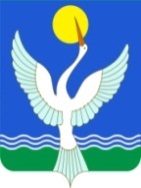 СОВЕТСЕЛЬСКОГО ПОСЕЛЕНИЯЧУВАЛКИПОВСКИЙ   сельсоветМУНИЦИПАЛЬНОГО РАЙОНАЧишминскИЙ район РеспубликИ БашкортостанKАРАР                                          «22» ноябрь  2023 й.                                                     №  22РЕШЕНИЕ      «22»  ноября 2023 г.